Energie ze sucharuPracovní list je určen pro žáky středních škol. Jeho cílem je seznámit s energií, která je uložena v sucharech.Pokus: Energie ze sucharu_______________________________________________________Jakou barvu má kapalný kyslík?modroužlutouzelenouKde je v sucharech uložena energie?…………………………………………………………………………………………………………………………………………………………………………………………………………………………………………………………………………………………………………………………………………………………………………………………………………………………………………………………………………U tučně znázorněných pojmů označte ten správný.Suchar je cukrový polymer / monomer. Náš organismus však potřebuje monomery / polymery. Štěpení a následné spalování cukrů probíhá v těle pomalu / rychle a je to složitý chemický / biochemický proces.Spojte související pojmy.glukóza				procesy spojené s teplem a tepelnými jevykinetika				monosacharid ze skupiny aldohexózškrob					neredukující disacharidsacharóza				rychlost chemických reakcítermodynamika			polysacharid tvořený molekulami glukózyNapište vyčíslenou rovnici spalování cukrů (cukr můžete znázornit sumárním vzorcem C6H12O6).Co jsem se touto aktivitou naučil(a):………………………………………………………………………………………………………………………………………………………………………………………………………………………………………………………………………………………………………………………………………………………………………Autor: Tomandlová Markéta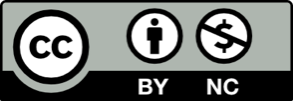 Toto dílo je licencováno pod licencí Creative Commons [CC BY-NC 4.0]. Licenční podmínky navštivte na adrese [https://creativecommons.org/choose/?lang=cs].